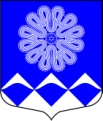 РОССИЙСКАЯ ФЕДЕРАЦИЯАДМИНИСТРАЦИЯМУНИЦИПАЛЬНОГО ОБРАЗОВАНИЯПЧЕВСКОЕ СЕЛЬСКОЕ ПОСЕЛЕНИЕКИРИШСКОГО МУНИЦИПАЛЬНОГО РАЙОНАЛЕНИНГРАДСКОЙ ОБЛАСТИПОСТАНОВЛЕНИЕ     от 01 октября  2019 года                                                                  № 75Руководствуясь  статьей 151 Федерального закона от 2 марта 2007 года № 25-ФЗ «О муниципальной службе в Российской Федерации», Федеральным законом от 06.10.2003 № 131-ФЗ «Об общих принципах организации местного самоуправления в Российской Федерации», администрация муниципального образования Пчевское сельское поселение Киришского муниципального района Ленинградской области (далее - Администрация)                                             ПОСТАНОВЛЯЕТ:1.  Утвердить Положение о порядке предоставления  сведений об адресах сайтов и (или) страниц сайтов в информационно-телекоммуникационной сети «Интернет», на которых гражданин, претендующий на замещение должности муниципальной службы в администрации муниципального образования Пчевское сельское поселение Киришского муниципального района Ленинградской области, муниципальный служащий администрации  муниципального образования Пчевское сельское поселение Киришского муниципального района Ленинградской области размещали общедоступную  информацию, а также данные, позволяющие их идентифицировать. 2. Колобовой Н.С., специалисту 1 категории Администрации проинформировать муниципальных служащих администрация муниципального образования Пчевское сельское поселение Киришского муниципального района Ленинградской области об использовании при подготовке сведений, предусмотренных настоящим постановлением, Методических рекомендаций по заполнению формы представления сведений об адресах сайтов и (или) страниц сайтов в информационно-телекоммуникационной сети «Интернет», на которых государственным гражданским служащим или муниципальным служащим, гражданином Российской Федерации, претендующим на замещение должности государственной гражданской службы Российской Федерации или муниципальной службы, размещались общедоступная информация, а также данные, позволяющие его идентифицировать (письмо Министерства труда и социальной защиты Российской Федерации от14 февраля 2017 года № 18-3/10/П-866).3. Опубликовать постановление в газете «Пчевский вестник» и разместить на официальном сайте муниципального образования.4. Настоящее постановление вступает в силу после официального опубликования.5.  Контроль за исполнением настоящего постановления оставляю за собой.И.о. главы администрации                                                               Д.Н. ЛевашовУтверждено постановлением администрации муниципального образования Пчевское сельское поселение Киришского муниципального района Ленинградской области                                                                                                от 01.10.2019   № 75 ПОЛОЖЕНИЕо порядке предоставления  сведений об адресах сайтов и (или) страниц сайтов в информационно-телекоммуникационной сети «Интернет», на которых гражданин, претендующий на замещение должности муниципальной службы в администрации муниципального образования Пчевское сельское поселение Киришского муниципального района Ленинградской области, муниципальный служащий администрации  муниципального образования Пчевское сельское поселение Киришского муниципального района Ленинградской области размещали общедоступную  информацию, а также данные, позволяющие их идентифицировать1. Настоящее Положение определяет порядок представления сведений об адресах сайтов и (или) страниц сайтов в информационно-телекоммуникационной сети «Интернет», на которых гражданин, претендующий на замещение должности муниципальной службы (далее - гражданин) в Администрации муниципального образования Пчевское сельское поселение Киришского муниципального района Ленинградской области (далее - Администрация), муниципальный служащий Администрации (далее - муниципальный служащий) размещали общедоступную информацию, а также данные, позволяющие их идентифицировать. 2. Гражданин, муниципальный служащий представляют сведения об адресах сайтов и (или) страниц сайтов в информационно-телекоммуникационной сети «Интернет», на которых гражданин, муниципальный служащий размещали общедоступную информацию, а также данные, позволяющие их идентифицировать (далее - сведения) на имя главы Администрации.	3. Сведения представляют:	1) гражданин - при поступлении на муниципальную службу за три календарных года, предшествующих году поступления на муниципальную службу;	2) муниципальный служащий - ежегодно за календарный год, предшествующий году представления сведений, не позднее 1 апреля года, следующего за отчетным, за исключением случаев размещения общедоступной информации в рамках исполнения должностных обязанностей муниципального служащего.4. Сведения представляются по форме, утвержденной распоряжением Правительства Российской Федерации от 28 декабря . № 2867-р.5. Сведения представляются гражданином, муниципальным служащим специалисту по кадровому обеспечению администрации (далее - уполномоченное должностное лицо) лично, либо лицом, уполномоченным гражданином, муниципальным служащим в установленном законодательством порядке.6. Представленные сведения регистрируются уполномоченным должностным лицом в журнале учета сведений (далее - журнал) незамедлительно, в присутствии лица, представившего сведения.7. Журнал ведется по форме согласно приложению к настоящему Положению.Листы журнала должны быть прошнурованы, пронумерованы. Журнал хранится у уполномоченного должностного лица.8. На сведениях ставится отметка о дате и времени их поступления уполномоченному должностному лицу, номер регистрации в журнале, подпись уполномоченного должностного лица.9. Уполномоченное должностное лицо  осуществляет обработку общедоступной информации, размещенной гражданином, муниципальным служащим в информационно-телекоммуникационной сети «Интернет», а также проверку достоверности и полноты представленных сведений в соответствии с законодательством Российской Федерации.10. После проверки достоверности и полноты представленных сведений, таковые приобщаются к личному делу муниципального служащего.Приложениек Положению о порядке предоставления  сведений об адресах сайтов и (или) страниц сайтов в информационно-телекоммуникационной сети «Интернет», на которых гражданин, претендующий на замещение должности муниципальной службы в администрации муниципального образования Пчевское сельское поселение Киришского муниципального района Ленинградской области, муниципальный служащий администрации  муниципального образования Пчевское сельское поселение Киришского муниципального района Ленинградской области размещали общедоступную  информацию, а также данные, позволяющие их идентифицироватьЖУРНАЛ УЧЕТА СВЕДЕНИЙОб утверждении Положения о порядке предоставления  сведений об адресах сайтов и (или) страниц сайтов в информационно-телекоммуникационной сети «Интернет», на которых гражданин, претендующий на замещение должности муниципальной службы в администрации муниципального образования Пчевское сельское поселение Киришского муниципального района Ленинградской области, муниципальный служащий администрации  муниципального образования Пчевское сельское поселение Киришского муниципального района Ленинградской области размещали общедоступную  информацию, а также данные, позволяющие их идентифицировать№ п/пИнформация о поступивших сведенияхИнформация о поступивших сведенияхФамилия,имя, отчество (последнее – при наличии) гражданина, муниципального служащегоФамилия, имя, отчество (последнее – при наличии) уполномоченного должностного лицаОтметка о выводах уполномоченного должностного лица по результатам  обработки общедоступной информации, размещенной гражданином, муниципальным служащим в информационно-телекоммуникационной сети «Интернет», а также проверки достоверности и полноты сведений№ п/пДата поступления№ регистрацииФамилия,имя, отчество (последнее – при наличии) гражданина, муниципального служащегоФамилия, имя, отчество (последнее – при наличии) уполномоченного должностного лицаОтметка о выводах уполномоченного должностного лица по результатам  обработки общедоступной информации, размещенной гражданином, муниципальным служащим в информационно-телекоммуникационной сети «Интернет», а также проверки достоверности и полноты сведений1234561.2.3.